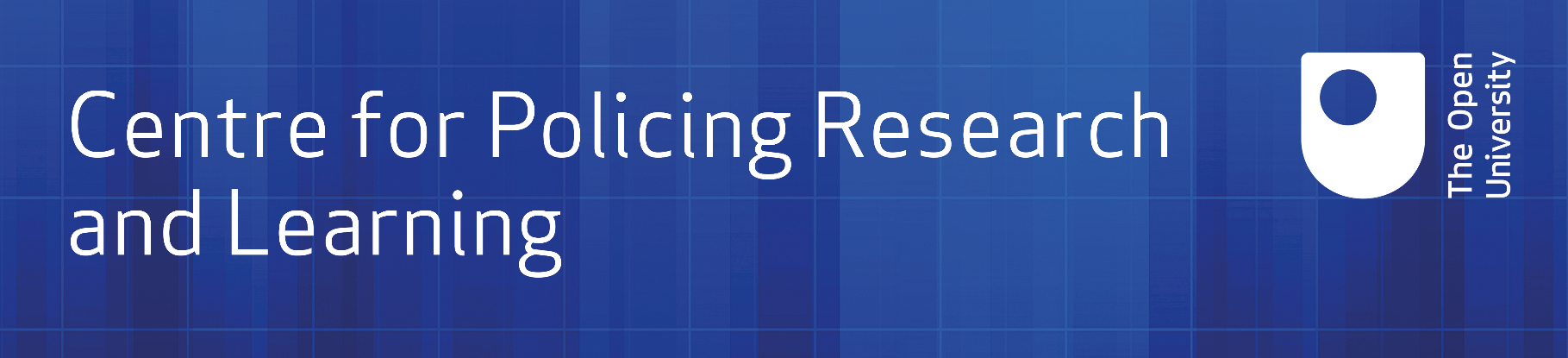 Application form for Applications to the CPRL Small Grant Scheme Pilot1	Background and context (max: 500 words)Provide the background to the study by outlining the general field within which the research falls, referring to the current state of knowledge and any recent debates on the topic. Note the significance of the research, how the research fits with CPRL’s strategic priorities and how it meets partner objectives.  2	Key objectives (in the case of research applications research questions)What is the problem you wish to examine or the central questions you wish to address in your research project? How does this address CPRL priority issues or research themes? 3	Approach and methodology (max: 250 words)How do you plan to implement the ‘small grant scheme’ pilot project? In the case of a research project, which methodology do you propose (e.g. quantitative and/or qualitative design)?  4	Plan for completion and timetableProvide a brief overview of key milestones of your project (note: max. duration is 12 months)6	Resource and budget Outline what resources might be needed for this project? (CPRL will help you with the costing if your proposal is accepted).7	Impact (max: 250 words)Outline what difference this project is likely to make to your force, other CPRL policing partners and potentially other public services and stakeholders. Month Activity Resources requiredEstimated costTotal